PROIECT DIDACTICClasa a VI-aMatematicăProiect didactic realizat de profesor Tatiana Predoană, Fundația Noi Orizonturi, în cadrul programului - pilot Digitaliada, revizuit de Laura Erculescu, profesor Colegiul Național „Ienachiță Văcărescu” TârgovișteTextul și ilustrațiile din acest document sunt licențiate de Fundația Orange conform termenilor și condițiilor licenței Attribution-NonCommercial-ShareAlike 4.0 International (CC BY-NC-SA 4.0) care poate fi consultată pe pagina web https://creativecommons.org/licenses/by-nc-sa/4.0/.  Înțelegerea matematicii utilizând aplicația GeoGebra Math Calculators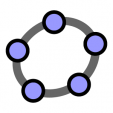 Clasa a VI-a Poziţiile relative ale unei drepte faţă de un cercDISCIPLINA: Matematică - AlgebrăUNITATEA DE ÎNVĂŢARE: CerculTITLUL LECȚIEI: Pozițiile relative ale unei drepte față de un cercTIPUL LECȚIEI: Lecţie de consolidare a cunoștințelorDURATA: 50 minuteSCOPUL: Dobândirea capacității de a stabili care sunt pozițiile relative ale unei drepte față de un cerc.COMPETENȚE GENERALE:Identificarea unor date, mărimi și relații matematice, în contextul în care acestea aparPrelucrarea unor date matematice de tip cantitativ, calitativ, structural, cuprinse în diverse surse informaționaleUtilizarea conceptelor și a algoritmilor specifici în diverse contexte matematiceExprimarea în limbajul specific	 matematicii a informațiilor,	concluziilor și demersurilor de rezolvare pentru o situaţie datăAnalizarea caracteristicilor matematice ale unei situaţii dateModelarea matematică a unei situaţii date, prin integrarea achizițiilor din diferite domeniiCOMPETENŢE SPECIFICE: 1.5. Recunoaşterea unor figuri geometrice plane (drepte, unghiuri, cercuri, arce de cerc) în configuraţii date3.5. Utilizarea unor proprietăţi referitoare la distanţe, drepte, unghiuri, cerc pentru realizarea unor construcții geometrice4.5. Exprimarea, prin reprezentări geometrice sau în limbaj specific matematic, a noţiunilor legate de dreaptă, unghi şi cerc5.5. Analizarea seturilor de date numerice sau a reprezentărilor geometrice în vederea optimizării calculelor cu lungimi de segmente, distanţe, măsuri de unghiuri şi de arce de cerc6.5. Interpretarea informaţiilor conţinute în reprezentări geometrice pentru determinarea unor lungimi de segmente, distanţe şi a unor măsuri de unghiuri/arce de cercOBIECTIVE OPERAȚIONALE DERIVATE DIN COMPETENȚELE SPECIFICE:1. Să identifice corect poziția unei drepte față de un cerc într-o configurație geometrică dată2. Să clasifice dreptele în funcție de poziția lor față de un cerc3. Să demonstreze/argumenteze poziția unei drepte date față de un cerc prin calculul distanței de la centrul cercului la acea dreaptăMETODE ŞI PROCEDEE DIDACTICE: Conversaţia, explicaţia, exerciţiul, munca individualăMIJLOACE DE ÎNVĂŢĂMÂNT: Tabla, caietul, manualul, fișa de lucru, tabletele, videoproiectorul FORME DE ORGANIZARE: Frontal şi individualBIBLIOGRAFIE: I. Petrică, V. Bășeanu, I. Chebici, Manual de matematică, clasa a VI-a, Editura Petrion, 2004Ș. Smărăndoiu, M. Perianu, D. Savulescu, Clubul matematicienilor, Editura Art, 2016D. Brânzei, D. Zaharia, M. Zaharia, Mate 2015, Editura Paralela 45, 2015 DESFĂŞURAREA LECŢIEIAnexa 1Priveşte imaginea (careul) şi găseşte cât mai repede cuvintele care au legătură cu titlul lecţiei:Fișa de lucru 1Fișa de lucru gr. 1Stabiliţi poziţia dreptei d faţă de C(O,r), unde  r=4cm, dacă d(O,g)= 2cm.Construiți cercurile , unde 𝑟=3𝑐𝑚, 𝑅=5𝑐𝑚 ș𝑖 𝐴𝐵=8𝑐𝑚.Fișa de lucru gr. 2Stabiliţi poziţia dreptei d faţă de C(O,r), r=4cm, dacă d(O,g)=4cm.Construiți cercurile 𝐶𝐴,𝑟 ș𝑖 𝐷(𝐵,𝑅), unde 𝑟=1𝑐𝑚, 𝑅=4𝑐𝑚 ș𝑖 𝐴𝐵=4𝑐𝑚.Fișa de lucru gr. 31)  Stabiliţi poziţia dreptei d faţă de C(O,r), r=4cm, dacă d(O,g)=5cm.2)  Construiți cercurile 𝐶𝐴,𝑅 ș𝑖 𝐷(𝐵,𝑟), unde 𝑅=5 𝑐𝑚, 𝑟=3𝑐𝑚 ș𝑖 𝐴𝐵=1𝑐𝑚.Fișa de lucru 21.)   Fie , r=4cm şi TA tangentă la cerc. Aflați lungimea segmentului 𝐴𝑇 în următoarele situații:a.  b. c.  2).  Calculați lungimea tangentelor duse din punctul 𝑀 la cercul de centru 𝑂 și 𝑟=12𝑐𝑚, știind că 𝑂𝑀=20 𝑐𝑚.3). Triunghiul dreptunghic 𝑀𝑁𝑃, 𝑚𝑀=90° este înscris într-un cerc de 𝑟=13𝑐𝑚. Știind ca 𝑀𝑃=10𝑐𝑚, calculate:     a. Perimetrul și aria triunghiului.b. Distanțele de la centrul cercului la laturile 𝑀𝑁 ș𝑖 𝑀𝑃.4).  Fie cercurile 𝐶1𝑂1;10𝑐𝑚 ș𝑖 𝐶2𝑂2;6𝑐𝑚. Determinați lungimea tangentei commune exterioare dacă𝑂1𝑂2=16𝑐𝑚.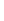 5).  Calculați raza cercului înscris în triunghiul𝑀𝑁𝑃 și raza cercului circumscris triunghiului 𝑀𝑁𝑃 dacă 𝑀𝑁=16𝑐𝑚, 𝑀𝑃=12𝑐𝑚 ș𝑖 𝑁𝑃=20𝑐𝑚.6).  Cercurile de centre 𝐴 ș𝑖 𝐵, de raze 18𝑐𝑚 ș𝑖 2𝑐𝑚, sunt tangente în 𝑀 și au interioarele disjuncte. Dreapta 𝑃𝑆 este tangentă în 𝑃 la cercul de centru 𝐴 și în 𝑆 la cercul de centru 𝐵. Determinați lungimea segmentului [𝑃𝑆].ETAPELELECŢIEIOBIECTIVELEOPERAŢIONA-LE DERIVATE DIN COMPETENȚE-LE SPECIFICEACTIVITATEA PROFESORULUIACTIVITATEA ELEVULUISTRATEGII DIDACTICEMETODE DE EVALUARECaptarea atenţiei elevilor(2 minute)O1Elevii vor fi introduși în atmosfera lecției prin intermediul unui joc care favorizează gândirea liberă a elevilor, aceştia fiind puşi în situaţia de a găsi (descoperi) destul de repede, în careul prezentat de către profesor, cu ajutorul videoproiectorului, următoarele cuvinte: CERC, RAZĂ, DIAMETRU, SECANTĂ, EXTERIOARĂ, TANGENTĂ, UNGHI, ARIE. Se pregătesc cu cele necesare pentru lecţie. Se asigură ordinea şi disciplina.ConversaţiaAnunţarea titlului lecţiei şi a obiectivelor(1 minut)O1, O2, O3Scrie titlul lecţiei pe tablă „Poziţiile relative ale unei drepte faţă de un cerc – aplicații” şi anunţă obiectivele urmărite în această lecţie.Elevii ascultă cu atenţie, conştientizează obiectivele şi scriu titlul în caiete.ConversaţiaReactualizarea cunoștințelorO1, O2, O3Etapa 1Recapitulare orală (6 minute)Profesorul solicită elevilor să dea definiţiile cuvintelor pe care le-au descoperit în cadrul jocului de mai sus, susținând conversația cu ajutorul întrebărilor, astfel: Care este definiţia cercului?Care este definiţia razei cercului?Care este definiţia diametrului cercului?Care sunt poziţiile relative ale unei drepte faţă de un cerc? Care sunt proprietățiile tangentelor dintr-un punct exterior? Care este formula de calcul pentru aria unui triunghi circumscris cercului?Care sunt pozițiile relative a două cercuri?Etapa 2Pregătire pentru aplicația cu GeoGebra Math Calculators (3 minute) Profesorul le spune elevilor că vor folosi acestă aplicație pentru a exersa poziţiile relative ale unei drepte faţă de un cerc și pozițiile relative a două cercuri, cu ajutorul teoriei învăţate în lecțiile anterioare. Elevii vor folosi tableta și caietele pentru calcule. Dacă elevii simt nevoia să facă calcule pe caiete o pot face, sau se pot sfătui între ei. Elevii vor avea ca sarcină de lucru să deschidă aplicația GeoGebra Math Calculators și să fie atenți la indicaţiile date de profesor pentru a reuşi să construiască figura geometrică cerută în fişa de lucru 1. Etapa 3Aplicații cu GeoGebra Math Calculators (17 minute) Elevii sunt împărţiţi în trei grupe/echipe. Se cere fiecărei grupe să reprezinte, pe tabletă, prin desen, una din poziţiile unei drepte faţă de un cerc și poziția relativă a unui cerc față de alt cerc. Elevii vor rezolva sarcinile în ritmul lor, aplicația oferindu-le situații diverse de rezolvare a problemelor ca în imaginile de mai jos.Fixarea cunoştinţelor(10 minute)O1, O2, O3Primul pas: Profesorul cere fiecărei grupe să-şi delege câte un coechipier şi prima grupa care termină prima din cele trei să prezinte cu ajutorul videoproiectorului cum a făcut desenul, cu ce elemente s-a ajutat în Workbook. La final, profesorul conduce o conversație de fixare a cunoștințelor pe baza întrebărilor, astfel: Ce ați avut de rezolvat? Ați ştiut?Ce informații v-au fost utile în rezolvare?Cei care nu ați ştiut să rezolvați, ce informații nu ați avut? Acum le aveți?Unde a fost mai greu? Ce a fost dificil?Ce v-a plăcut cel mai mult să faceți în cadrul acestei lecții? Ce ați învățat sau v-ați clarificat/fixat din această activitate?Al doilea pas: Elevii vor primi fișa a doua cu alte exerciții care vor fi rezolvate la tablă și în caiete individual..ExplicațiaExercițiulMunca individualăObservarea sistematică a elevilorAnaliza răspunsurilorExercițiulAsigurarea feed-back-uluiO2, O3La final, profesorul conduce o conversație de fixare a cunoștințelor, pe baza întrebărilor, astfel: Ce ați avut de rezolvat? Ați ştiut?Ce informații v-au fost utile în rezolvare? Cei care nu ați ştiut să rezolvați, ce informații nu ați avut? Acum le aveți?Unde a fost mai greu? Ce a fost dificil? Ce v-a plăcut cel mai mult să faceți în cadrul acestei lecții? Ce ați învățat sau v-ați clarificat/fixat din această activitate?Elevii răspund întrebărilor.ConversațiaAprecieri verbaleAnaliza activităţiiTema pentru acasăO2,O3Profesorii anunţă tema pentru acasă.Elevii vor avea ca temă să rezolve problemele rămase din fișa de lucru 2 care nu au fost rezolvate la tablă.Notează tema pentru acasă.ConversațiaARGEBIUGHIBRTEUQMLRDGXDTEXPRSKMJOMWACTUFTEGJJNMNKEMWVECXKDDGSRCRECMAPEOEXIYXTGIANKYNCOHRAZAQITUTDAGWDVRHHDAAZRYTMYIBLYAKHAOPQCEBQYZTRINCBGZWKCQZ